1. Общие положения1.1. Настоящее Положение разработано в соответствии со ст. 14 ч.ч.1, 2 и ч.4 Федерального закона от 29.12.2012 273-03 «Об образовании в Российской Федерации», Уставом Муниципального бюджетного дошкольного образовательного учреждения детского сада «Теремок» города Чаплыгина Чаплыгинского муниципального района Липецкой области (далее – ДОУ).1.2. Настоящее Положение определяет язык образования в ДОУ.2. Язык образования в ДОУ2.1. В ДОУ гарантируется получение дошкольного образования нагосударственном языке Российской Федерации, а также выбор языка обучения и воспитания в пределах возможностей, представляемых системой образования.2.2. В Учреждении образовательная деятельность осуществляется на государственном языке Российской Федерации, если настоящим Положением не установлено иное.2.3. Обучающиеся в Учреждении имеют право на получение дошкольного образования на родном языке из числа языков народов Российской Федерации, а также право на изучение родного языка из числа языков народов Российской Федерации, в том числе русского языка как родного языка, в пределах возможностей, предоставляемых системой образования, в порядке, установленном законодательством об образовании. Реализация указанных прав обеспечивается созданием необходимого числа соответствующих групп, а также условий для их функционирования. Преподавание и изучение родного языка из числа языков народов Российской Федерации, в том числе русского языка как родного языка, в рамках  образовательных программ осуществляются в соответствии с федеральным государственным образовательным стандартом дошкольного образования.З.Заключительные положения3.1. Настоящее Положение вступает в силу с момента утвержденияприказом заведующей ДОУ и действует до принятия нового Положения.3.2. Изменения в настоящее Положение могут вноситься в соответствиис действующим законодательством и Уставом ДОУ.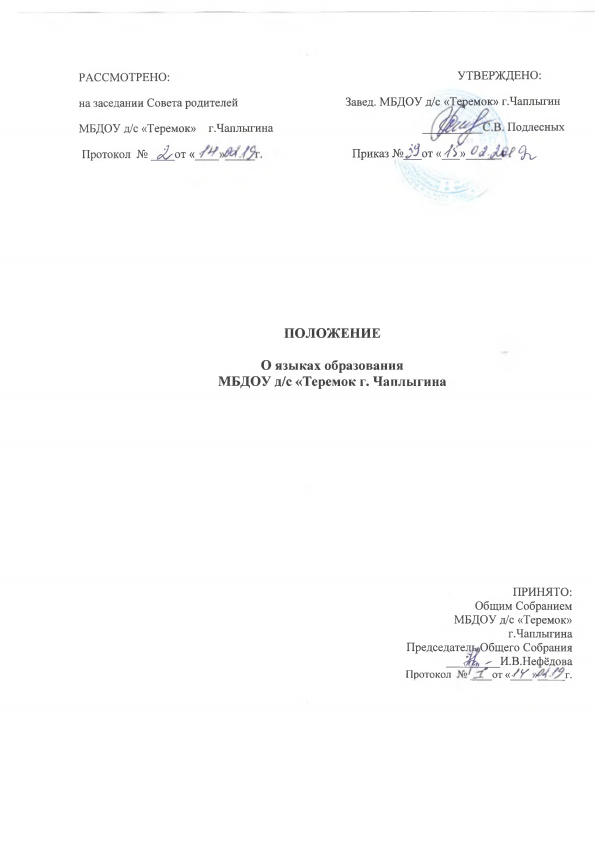 